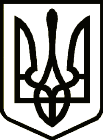 УкраїнаНОВГОРОД – СІВЕРСЬКА МІСЬКА РАДАЧЕРНІГІВСЬКОЇ ОБЛАСТІ(двадцять п’ята сесія VII скликання)РІШЕННЯ22 листопада 2017 року                                                                                      № 496        Про внесення змін до рішення21-ої сесії міської ради VII скликаннявід 26 червня 2017 року № 391	Розглянувши письмове повідомлення ФОП Федяя Андрія Юрійовича та звернення ФОП Федяя Юрія Михайловича від 07 листопада 2017 року, керуючись Порядком розміщення тимчасових споруд для провадження підприємницької діяльності в місті Новгород-Сіверський, затвердженого рішенням 16-ої сесії міської ради VІІ скликання від 27 січня 2017року № 281,   п. 2.4, 2.5 Договору № 8, встановлення особистого строкового сервітуту щодо земельної ділянки під розміщення тимчасової споруди для провадження підприємницької діяльності від 11 липня 2017 року,  ст. ст. 25, 26, 59 Закону України «Про місцеве самоврядування в Україні»,  міська рада ВИРІШИЛА:	1. Внести зміни до рішення 21-ої сесії міської ради VII скликання від 26 червня 2017 року № 391 « Про надання дозволу на укладання договору встановлення особистих строкових сервітутів щодо земельних ділянок»:	1.1.Пункт 1рішення викласти в такій редакції:	«1. Надати дозвіл ФОП Федяю Юрію Михайловичу на укладання договору встановлення особистого строкового сервітуту щодо земельної ділянки площею 6,0 кв.м під розміщення тимчасової споруди для провадження підприємницької діяльності в районі магазину «Ярмак» по вулиці Шевченка (згідно викопіювання), встановити плату в розмірі 12 (дванадцять) відсотків від нормативної грошової оцінки земель міста Новгород-Сіверський ».	2. Встановити строк дії договору з моменту підписання його сторонами до 11 липня 2017 року.	3. Контроль за виконанням рішення покласти на постійну комісію міської ради з питань земельних відносин та екології. Міський голова                                                                                     О. Бондаренко 